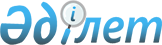 О внесении изменений в некоторые решения Комиссии Таможенного союза и Коллегии Евразийской экономической комиссии в связи с изменением единой Товарной номенклатуры внешнеэкономической деятельности Таможенного союзаРешение Коллегии Евразийской экономической комиссии от 4 декабря 2012 года № 243.
      В связи со вступлением в силу Решения Совета Евразийской экономической комиссии от 14 сентября 2012 г. № 81 "О внесении изменений в единую Товарную номенклатуру внешнеэкономической деятельности Таможенного союза и Единый таможенный тариф Таможенного союза в отношении отдельных товаров" Коллегия Евразийской экономической комиссии решила:
      1. Внести в решения Комиссии Таможенного союза и Коллегии Евразийской экономической комиссии изменения согласно приложению.
      2. Настоящее Решение вступает в силу по истечении 30 календарных дней с даты его официального опубликования. ИЗМЕНЕНИЯ,
вносимые в решения Комиссии Таможенного союза и Коллегии
Евразийской экономической комиссии
      1. Утратил силу Решением Коллегии Евразийской экономической комиссии от 22.09.2020 № 114 (вступает в силу по истечении 30 календарных дней с даты его официального опубликования).
      2. В Едином перечне товаров, к которым применяются запреты или ограничения на ввоз или вывоз государствами – членами Таможенного союза в рамках Евразийского экономического сообщества в торговле с третьими странами, утвержденном Решением Коллегии Евразийской экономической комиссии от 16 августа 2012 г. № 134 "О нормативных правовых актах в области нетарифного регулирования":
      а) Утратил силу решением Коллегии Евразийской экономической комиссии от 06.10.2015 № 131 (вступает в силу по истечении 30 календарных дней с даты его официального опубликования).
      б) Утратило силу решением Коллегии Евразийской экономической комиссии от 21.04.2015 № 30 (вступает в силу по истечении 30 календарных дней с даты его официального опубликования)..
      3. В пункте 1 Решения Коллегии Евразийской экономической комиссии от 23 августа 2012 г. № 143 "О мерах по защите экономических интересов производителей нержавеющих труб в Таможенном союзе":
      код "7304 49 930 0" ТН ВЭД ТС заменить кодами "7304 49 930 1, 7304 49 930 9" ТН ВЭД ТС;
      код "7304 49 950 0" ТН ВЭД ТС заменить кодами "7304 49 950 1, 7304 49 950 9" ТН ВЭД ТС.
					© 2012. РГП на ПХВ «Институт законодательства и правовой информации Республики Казахстан» Министерства юстиции Республики Казахстан
				
Председатель
В.Б. ХристенкоПРИЛОЖЕНИЕ
к Решению Коллегии
Евразийской экономической комиссии
от 4 декабря 2012 г. № 243